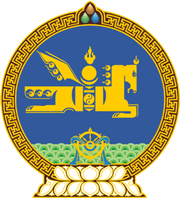 МОНГОЛ УЛСЫН ХУУЛЬ2020 оны 04 сарын 24 өдөр                                                                  Төрийн ордон, Улаанбаатар хотНЯГТЛАН БОДОХ БҮРТГЭЛИЙН ТУХАЙ    ХУУЛЬД ӨӨРЧЛӨЛТ ОРУУЛАХ ТУХАЙ1 дүгээр зүйл.Нягтлан бодох бүртгэлийн тухай хуулийн 11 дүгээр зүйлийн 11.1 дэх хэсгийн “Архивын тухай хууль тогтоомжид” гэснийг “архив, албан хэрэг хөтлөлтийн тухай хууль тогтоомжид” гэж өөрчилсүгэй.	2 дугаар зүйл.Энэ хуулийг Архив, албан хэрэг хөтлөлтийн тухай хууль /Шинэчилсэн найруулга/ хүчин төгөлдөр болсон өдрөөс эхлэн дагаж мөрдөнө.	МОНГОЛ УЛСЫН 	ИХ ХУРЛЫН ДАРГА			        Г.ЗАНДАНШАТАР